PNB ROCK RECRUITS SWAE LEE & PINK SWEAT$ FOR NEW SINGLE “FOREVER NEVER” FROM HIGHLY ANTICIPATED FORTHCOMING ALBUM ‘TO BE HONEST’WATCH THE OFFICIAL VIDEO FEATURING ALL 3 ARTISTS HERE ADDITIONAL ‘TO BE HONEST’ CUT “NEED SOMEBODY” CLOCKS 5 MILLION PLAYS IN THREE WEEKSWATCH IT HERE‘TO BE HONEST’ FOLLOWS ‘TRAPSTAR TURNT POPSTAR,’ROCK’S ACCLAIMED CHART-TOPPING EFFORT WHICH DEBUTED AT #1 ON BILLBOARD’S TOP RAP ALBUMS CHART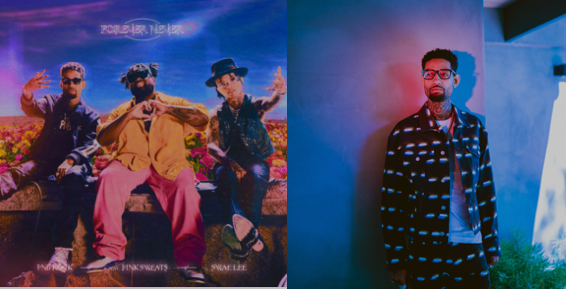 DL artwork here // DL new press photos hereMulti-platinum melodic heavyweight PnB Rock follows his latest single “Need Somebody” with the emotional and infectious track “Forever Never,” featuring Swae Lee and Pink Sweat$. Watch the official music video featuring all 3 artists HERE. Both singles will be featured on PnB Rock’s forthcoming anticipated studio album, ‘To Be Honest,’ due out this summer. PnB released his second track of 2021, “Need Somebody,” last month. Listen to “Need Somebody” HERE and watch the personal official video, which offers a rare glimpse into the complicated relationship between Rock and his girlfriend, Stephanie Sibounheung, HERE.The highly requested upcoming album is the follow-up to Rock’s star-studded, chart-topping effort, ‘TrapStar Turnt PopStar,’ which included guest features from Lil Wayne, Quavo, Roddy Ricch, Diplo, Lil Durk, XXXTENTACION, A Boogie Wit da Hoodie, and more. The album sky-rocketed straight to #1 with an impressive debut on Billboard’s Top Rap Albums chart in 2019.While PnB Rock was hard at work in LA, focused and elevating his craft yet again creating the new album, his impressive catalogue continued to rack up new RIAA certifications. Recent awards include his breakthrough mixtape ‘GTTM: GOIN THRU THE MOTIONS,’ as well as singles “There She Go” (feat. YFN Lucci) and “Misunderstood” becoming Gold and Rock’s smash hit, “Selfish,” becoming 3x Multi-Platinum. This brings Rock’s total number of certifications to 11 – an extraordinary feat for the 29-year-old Philly-native who’s just getting started.PnB Rock swiftly became one of the leading voices of his generation. A self-described “problem child,” he was kicked out of his mother’s house at 15 and turned to selling drugs and squatting in abandoned homes to get by.  At 19, he was sent to prison for violating probation. There he honed his vocal sound, recording tracks like “Fleek” that would end up on his 2014 debut mixtape RNB. When Rock was released in August 2015, an A&R from Atlantic Records immediately reached out and he signed.After releasing his debut mixtape, RnB 1, in 2014, PnB Rock went on to release a series of highly praised mixtapes, including 2017’s GTTM: GOIN THRU THE MOTIONS, highlighted by the RIAA Multi-Platinum certified “Selfish.” 2017 concluded with the release of PnB Rock’s debut LP, CATCH THESE VIBES, which made a top 20 debut on the Billboard 200. In 2016, Rolling Stone quickly took notice of the young star and dubbed him as one of the Top 10 New Artists You Need To Know and Rock was named among XXL Magazine’s “XXL 2017 Freshmen Class.” 2018 saw 2 single releases, “Nowadays“ and “ABCD (Friend Zone).” Rock also earned an ASCAP Rhythm and Soul Music Award in 2018 for YFN Lucci’s “Everyday We Lit (Feat. PnB Rock).”In 2019, PnB released his full-length debut album, ‘TrapStar Turnt PopStar,’ where he was  joined by a stellar lineup of featured guests, including the Late XXXTentacion, Lil Wayne, Diplo, Quavo, Tory Lanez, A Boogie Wit Da Hoodie, Lil Skies, Tee Grizzley, Lil Durk, Roddy Ricch and YoungBoy Never Broke Again – with production from such studio superstars as Diplo, Hitmaka, ProLogic, 7evn Thomas, OG Parker and many more. The album made an explosive chart debut upon its spring arrival, entering the Billboard 200 at #4, peaking at #1 on the Billboard Top Rap Albums chart (marking Rock’s first top 10 album release and highest spot on the overall chart thus far) and 2 album singles (“I Like Girls” (feat. Lil Skies) and “Middle Child” ft. XXXTENTACION)) becoming RIAA Certified Gold. 2019 also saw chart-topping RIAA Gold collaboration “Cross Me (Ft. Chance the Rapper & PnB Rock),” #1 Urban smash “Leave Em Alone(Ft. City Girls + PnB Rock), and PnB’s own trap pop instant classic, “FENDI (Ft. Nicki Minaj & Murda Beatz),” which served as the official theme song for the Italian luxury brand’s recent FENDI Prints On x Nicki Minaj 127-piece capsule collection. He went on to release “Ordinary” featuring the late Pop Smoke in early 2020 and “Rose Gold” featuring the late King Von in early 2021, spending time in the studio cooking up his best yet for 2021.# # #CONNECT WITH PNB ROCKOFFICIAL I INSTAGRAM I TWITTER I YOUTUBE I FACEBOOK I PRESS SITEPress contact: corey.brewer@atlanticrecords.com 